AP PLICANT INFORMATIONLegal Name of Applicant:      Email Address:       Mailing Address (city, state and zip):       Contact Person:       Title:       Telephone # :       Fax #:       Federal Tax ID#:       Ramsey County Commissioner District: (Project Location) District 1 – Blake Huffman District 2 – MaryJo McGuire District 3 – Janice Rettman District 4 – Toni Carter District 5 – Rafael Ortega District 6 – Jim McDonough District 7 – Victoria ReinhardtPROJECT INFORMATIONProject Name:      Project Location:       ERF Funds Requested:       Total Project Clean-up Cost:       Total Project Development Cost:       SOURCE OF OTHER CLEAN-UP PROJECT FUNDSProject Narrative  (Describe the project including existing situation and outcomes related to Ramsey County goals and priorities). Attach narrative to additional page(s) as needed.Strengthen individual, family and community health, safety and well-being
through effective safety-net services, innovative programming, prevention and early intervention, and environmental stewardship.Cultivate economic prosperity and invest in neighborhoods with concentrated financial poverty through proactive leadership and inclusive initiatives that engage all communities in decisions about our future.Enhance access to opportunity and mobility for all residents and businesses
through connections to education, employment and economic development throughout our region.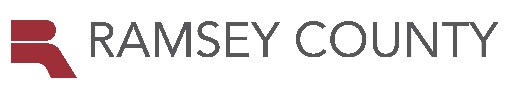 Impact Indicators. Complete the following as appropriate:Required Attachments Ramsey County ERF funding is intended to help fill a projected financial gap and funds will be awarded on a competitive basis. The narrative description should be as complete as possible. Applicants should include information prepared for other funders, as appropriate. Information presented in the application will be used to measure performance and will become part of the Agreement with the Ramsey County HRA).Confirmation by Governing Body (Required for local units of government; private and non-profit firms and organizations proposing a project must have a written approval for the project from the applicable Ramsey County city.)Map identifying location of project, site maps and other illustrative material.Project Cost Estimates (Include third-party bids, where applicable)Anticipated Clean-up and Construction ScheduleProposed Draw Down ScheduleWritten financial commitments from other sourcesApproved Response Action PlanSigned CertificationCERTIFICATIONI certify that the statements and application requirements of this official proposal are correct and that this proposal contains no misrepresentation or falsifications, omissions or concealment of material facts and that the information given is true and complete to the best of my knowledge and belief, and that no bids have been awarded, contracts executed, or construction begun on the proposed project.__________________________________________		_______________Signature of Authorized Official					DateSourceAmountCommittedPendingNo. of acres/square feet in redevelopment siteNo. of acres/square feet that are contaminated and must be cleaned upCost of Clean-Up / acre or square footNo. of jobs expected to be retained in Ramsey CountyNo. of new jobs expected to be created as a result of the projectNo. of New Housing Units to be createdNo. of new affordable  housing units to be createdAnticipated clean-up start dateAnticipated redevelopment start date/completion dateAnticipated date when jobs/housing goals will be metCurrent Property ValuationProposed Property Valuation upon completion of redevelopment projectCurrent Property Taxes Prior to Clean-upAnticipated Property Taxes upon completion of redevelopment projectIs/Will the Project be in a TIF DistrictWhat are the annual TIF proceeds expected to be and for how long?